KS2 MINI AQUARIUM  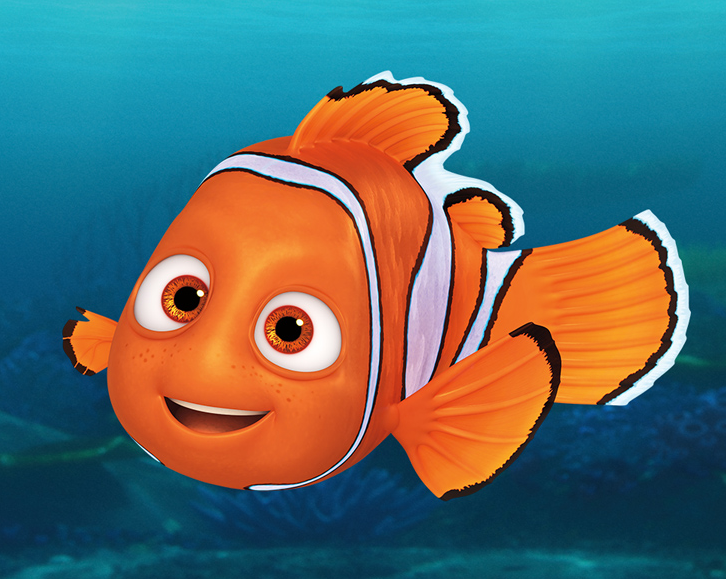 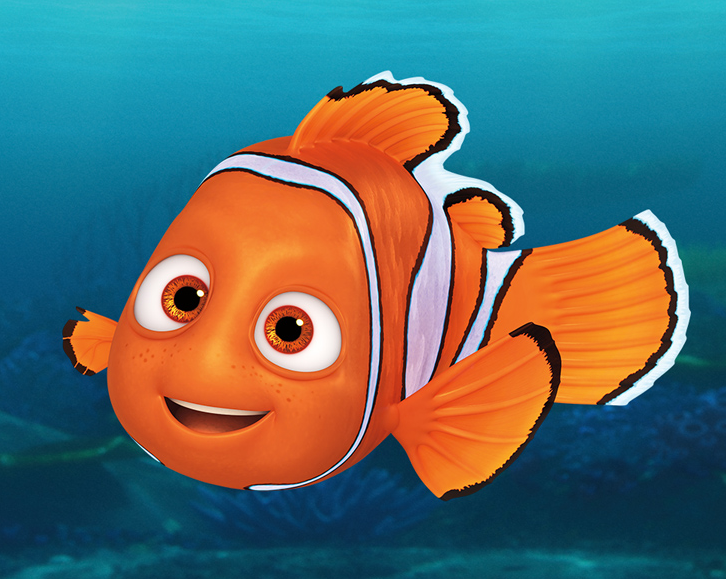 To make YOUR AQUARIUM YOU WILL NEED:waterblue food colouringlarge clear bottle (2 litre pop bottle, shampoo bottle, glass jar etc.)Funnel- to help pour the liquid into the bottleSmall stones (this could be any type of gravel or stones)Any plastic sea creatures, along with a small selection of plants (if you do not have any plastic creatures, you could make some- see below for ideas).If you want to create ocean layers just add some cooking oil (either canola or vegetable oil work well)METHOD:Fill approximately 1/3 of your bottle with water.Then add several drops of food colouring.Now, add your stones to the bottom of your bottle/jar and begin filling with water again- but only to half way.You can now add your sea creatures and anything else you would like to addFinish filling your aquarium with water until you reach the topPlace the lid on your bottle/jarLastly let the fun begin, watch your mini aquarium come to life!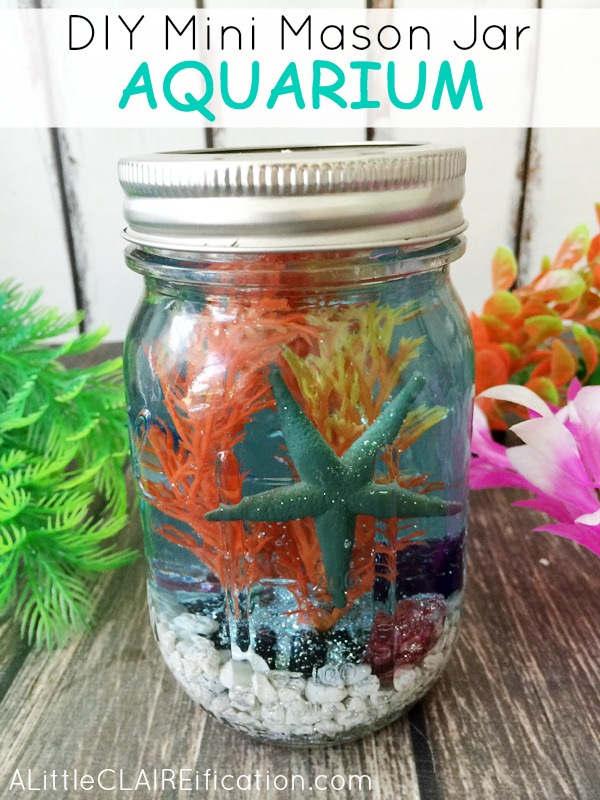 Ideas for sea creatures: 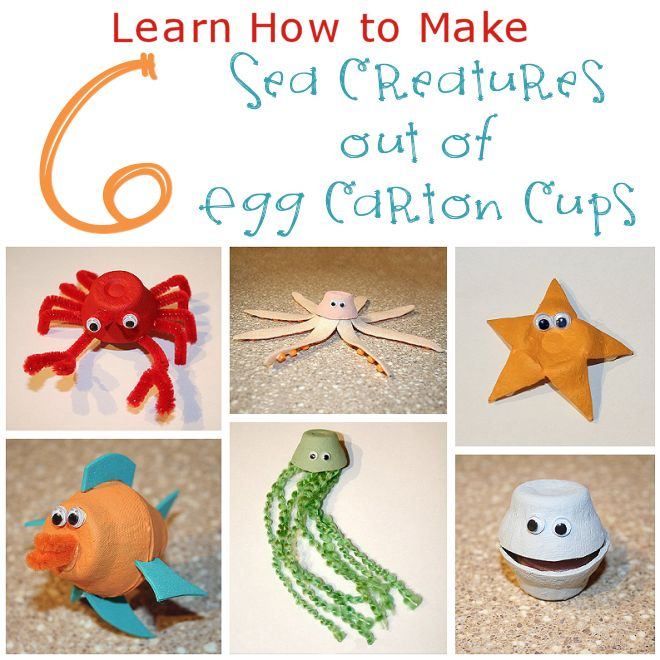 